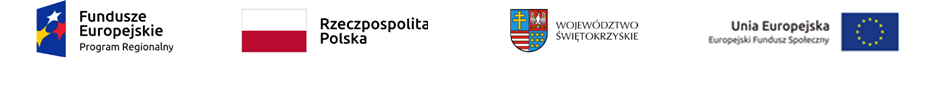 Załącznik nr 6 do SWZujednoliconyOPIS  PRZEDMIOTU  ZAMÓWIENIAZadanie nr 3Defibrylator AED w bezpieczny dla ratownika i osoby poszkodowanej sposób poprowadzi krok po kroku za pomocą poleceń głosowych/wizualnych przez przebieg akcji ratowniczej, podając impuls elektryczny. Łatwy w obsłudze, tak by mogła go użyć nawet osoba nieprzeszkolona medycznie. W odróżnieniu od defibrylatora szpitalnego winien służyć w warunkach zewnętrznych i w miejscach publicznych. Nr zadaniaNazwa zadaniaJednostkaIlośćZadanie 3Defibrylator AEDsztuka20Lp.Opis wymaganych parametrów1.wersja – automatyczny2.dwufazowy3.sekwencyjna energia wstrząsów do 360 J4.automatyczny asystent resuscytacji krążeniowo‑oddechowej (RKO)5.możliwość defibrylacji pediatrycznejZamawiający dopuszcza możliwości defibrylacji dzieci (<8 kg lub <8 roku życia) z automatycznym zmniejszeniem wartości energii oraz zmianą poleceń dotyczących defibrylacji i resuscytacji dzieci przy użyciu dedykowanego klucza pediatrycznego6.kompatybilny z defibrylatorami w karetkach7.żywotna bateria litowo-manganowa8.komendy i instrukcje w języku polskim9.elektrody do szybkiego użycia10.wyposażenie - apteczka AED: maseczka; nożyczki; rękawiczki jednorazowe; golarka11.instrukcja obsługi w języku polskim12.ochrona przed wnikaniem wody IP5513.min. 8  lat gwarancji na urządzenie, bateria min. 4 lata i elektrody min. 2 lataZamawiający dopuszcza AED z gwarancją na urządzenie 8 lat z czego na baterię min. 4 lata oraz min. 2 lata na elektrody? Ze względu na materiał z jakiego są zrobione elektrody miękkie-„klej” nie jest w stanie utrzymać swoich parametrów technicznych przez 4 lata. Wszyscy renomowani producenci urządzeń AED oraz elektrod potwierdzają skuteczne działanie do 2 lat od produkcji.Zamawiający dopuszcza urządzenie, którego okres przydatności elektrod wynosi 30 miesięcy, a po upływie 30 miesięcy elektrody zostaną wymienione na koszt wykonawcy na nowe dzięki czemu Zamawiający uzyska gwarancję przydatności elektrod 60 miesięcy.Zamawiający dopuszcza urządzenie, którego okres przydatności elektrod wynosi 36 miesięcy, gdyż w dopuszczone są wszystkie urządzeni w których okres gwarancji na elektrody jest min. 2 lata.14.autoryzowany serwis na terenie Polski15.masa z baterią i elektrodami: max. 2,50 kg